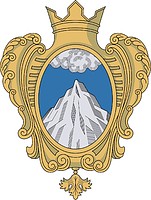 СОВЕТ ДЕПУТАТОВМУНИЦИПАЛЬНОГО ОБРАЗОВАНИЯКОПОРСКОЕ СЕЛЬСКОЕ ПОСЕЛЕНИЕЛОМОНОСОВСКОГО РАЙОНАЛЕНИНГРАДСКОЙ ОБЛАСТИТретий созывРЕШЕНИЕ   От 27 марта 2018 года                                                                          № 09Об исполнении бюджета муниципального образования Копорское сельское поселение2017 год.Заслушав отчет  об исполнении бюджета муниципального образования Копорское сельское поселение за  2017 год, совет депутатов муниципального образования Копорское сельское поселение Ломоносовского муниципального района,  РЕШИЛ:1.Утвердить отчет об исполнении бюджета муниципального образования      Копорское сельское поселение за  год по доходам в сумме 19 466 009,19 руб.,        по расходам  в сумме 18 170 284,99 руб. со следующими показателями:- по доходам бюджета МО Копорское сельское поселение за  2017 год   по кодам классификации доходов бюджетов согласно приложению;- по расходам бюджета МО Копорское сельское поселение  за  2017 год по разделам и подразделам, целевым статьям и видам расходов классификации расходов  бюджетов согласно приложению.2. Настоящее решение подлежит опубликованию (обнародованию).Глава муниципального образованияКопорское сельское поселение:                                      А.В. ДикийПриложениек решению Совета депутатов муниципального образования Копорское сельское поселениеот 27.03.2018г. №09    Исполнение доходной и расходной частей бюджетаИсполнение доходной и расходной частей бюджетаИсполнение доходной и расходной частей бюджетаИсполнение доходной и расходной частей бюджетаИсполнение доходной и расходной частей бюджетаИсполнение доходной и расходной частей бюджетаИсполнение доходной и расходной частей бюджетаИсполнение доходной и расходной частей бюджетаМО Копорское сельское поселениеМО Копорское сельское поселениеМО Копорское сельское поселениеМО Копорское сельское поселениеМО Копорское сельское поселениеМО Копорское сельское поселениеМО Копорское сельское поселениеМО Копорское сельское поселениеза  2017 годза  2017 годза  2017 годза  2017 годза  2017 годза  2017 годза  2017 годза  2017 годрублейрублейНаименование показателяНаименование показателяНаименование показателяНаименование показателяНаименование показателяУтвержденные бюджетные назначения          годУтвержденные бюджетные назначения          годИсполнено на 01.01.2018г.          Исполнено на 01.01.2018г.          Неисполнение назначенияНеисполнение назначения%Доходы бюджета - всего:Доходы бюджета - всего:Доходы бюджета - всего:Доходы бюджета - всего:Доходы бюджета - всего:21 396 800,0021 396 800,0019 466 009,1919 466 009,191 930 790,811 930 790,8191%Доходы бюджета - всего без возврата остатков субсидий:Доходы бюджета - всего без возврата остатков субсидий:Доходы бюджета - всего без возврата остатков субсидий:Доходы бюджета - всего без возврата остатков субсидий:Доходы бюджета - всего без возврата остатков субсидий:21 396 800,0021 396 800,0019 590 760,5919 590 760,591 806 039,411 806 039,4192%в том числев том числев том числев том числев том числеДоходы от уплаты акцизов на горюче-смазочные материалыДоходы от уплаты акцизов на горюче-смазочные материалыДоходы от уплаты акцизов на горюче-смазочные материалыДоходы от уплаты акцизов на горюче-смазочные материалыДоходы от уплаты акцизов на горюче-смазочные материалы1 532 700,001 532 700,001 416 338,231 416 338,23 116 361,77 116 361,7792%Налог на доходы физических лицНалог на доходы физических лицНалог на доходы физических лицНалог на доходы физических лицНалог на доходы физических лиц2 259 600,002 259 600,002 747 620,632 747 620,63-488 020,64-488 020,64122%Налог на имущество физических лицНалог на имущество физических лицНалог на имущество физических лицНалог на имущество физических лицНалог на имущество физических лиц145 300,00145 300,00247 234,26247 234,26-101 934,26-101 934,26170%Земельный налогЗемельный налогЗемельный налогЗемельный налогЗемельный налог3 936 500,003 936 500,003 399 662,643 399 662,64 536 837,36 536 837,3686%Государственная пошлинаГосударственная пошлинаГосударственная пошлинаГосударственная пошлинаГосударственная пошлина20 000,0020 000,0015 100,0015 100,004 900,004 900,0086%СельхозналогСельхозналогСельхозналогСельхозналогСельхозналог88 500,0088 500,0088 547,0088 547,00-47,00-47,00100%Прочие доходы от использования имущества, находящегося в собственности поселений (соц. найм)Прочие доходы от использования имущества, находящегося в собственности поселений (соц. найм)Прочие доходы от использования имущества, находящегося в собственности поселений (соц. найм)Прочие доходы от использования имущества, находящегося в собственности поселений (соц. найм)Прочие доходы от использования имущества, находящегося в собственности поселений (соц. найм)170 000,00170 000,00224 057,83224 057,83-54 057,83-54 057,83132%Прочие доходы от оказания платных услугПрочие доходы от оказания платных услугПрочие доходы от оказания платных услугПрочие доходы от оказания платных услугПрочие доходы от оказания платных услуг30 000,0030 000,00 30 000,00 30 000,000,000,00100%Административные платежи и сборы (приватизация)Административные платежи и сборы (приватизация)Административные платежи и сборы (приватизация)Административные платежи и сборы (приватизация)Административные платежи и сборы (приватизация)15 000,0015 000,002 000,002 000,0015 000,0015 000,000%Прочие доходы (штрафы,пени)Прочие доходы (штрафы,пени)Прочие доходы (штрафы,пени)Прочие доходы (штрафы,пени)Прочие доходы (штрафы,пени)0,000,0021 000,0021 000,000,000,00Доходы от реализации имущества, находящегося в государственной и муниципальной  собственностиДоходы от реализации имущества, находящегося в государственной и муниципальной  собственностиДоходы от реализации имущества, находящегося в государственной и муниципальной  собственностиДоходы от реализации имущества, находящегося в государственной и муниципальной  собственностиДоходы от реализации имущества, находящегося в государственной и муниципальной  собственности1 800 000,001 800 000,000,000,001 800 0001 800 0000%Дотации бюджетам поселений на выравнивание уровня бюджетной обеспеченностиДотации бюджетам поселений на выравнивание уровня бюджетной обеспеченностиДотации бюджетам поселений на выравнивание уровня бюджетной обеспеченностиДотации бюджетам поселений на выравнивание уровня бюджетной обеспеченностиДотации бюджетам поселений на выравнивание уровня бюджетной обеспеченности6 562 400,006 562 400,006 562 400,006 562 400,000,000,00100%Субвенции бюджетам поселений на осуществление полномочий по первичному воинскому учету на территориях, где отсутствуют военные комиссариатыСубвенции бюджетам поселений на осуществление полномочий по первичному воинскому учету на территориях, где отсутствуют военные комиссариатыСубвенции бюджетам поселений на осуществление полномочий по первичному воинскому учету на территориях, где отсутствуют военные комиссариатыСубвенции бюджетам поселений на осуществление полномочий по первичному воинскому учету на территориях, где отсутствуют военные комиссариатыСубвенции бюджетам поселений на осуществление полномочий по первичному воинскому учету на территориях, где отсутствуют военные комиссариаты125 400,00125 400,00125 400,00125 400,000,000,00100%Прочие субсидии бюджетам сельских поселений (по программе старост)Прочие субсидии бюджетам сельских поселений (по программе старост)Прочие субсидии бюджетам сельских поселений (по программе старост)Прочие субсидии бюджетам сельских поселений (по программе старост)Прочие субсидии бюджетам сельских поселений (по программе старост)2 310 400,002 310 400,002 310 400,002 310 400,000,000,00100%Субвенции местным бюджетам на выполнение передаваемых полномочий субъектов Российской ФедерацииСубвенции местным бюджетам на выполнение передаваемых полномочий субъектов Российской ФедерацииСубвенции местным бюджетам на выполнение передаваемых полномочий субъектов Российской ФедерацииСубвенции местным бюджетам на выполнение передаваемых полномочий субъектов Российской ФедерацииСубвенции местным бюджетам на выполнение передаваемых полномочий субъектов Российской Федерации1 000,001 000,001 000,001 000,000,000,00100%субсидии бюджетам поселений на осуществление дорожной деятельности в отношении автомобильных дорог общего пользования, а также капитального ремонта и ремонта дворовых территорий многоквартирных домов, проездов к дворовым территориям.  субсидии бюджетам поселений на осуществление дорожной деятельности в отношении автомобильных дорог общего пользования, а также капитального ремонта и ремонта дворовых территорий многоквартирных домов, проездов к дворовым территориям.  субсидии бюджетам поселений на осуществление дорожной деятельности в отношении автомобильных дорог общего пользования, а также капитального ремонта и ремонта дворовых территорий многоквартирных домов, проездов к дворовым территориям.  субсидии бюджетам поселений на осуществление дорожной деятельности в отношении автомобильных дорог общего пользования, а также капитального ремонта и ремонта дворовых территорий многоквартирных домов, проездов к дворовым территориям.  субсидии бюджетам поселений на осуществление дорожной деятельности в отношении автомобильных дорог общего пользования, а также капитального ремонта и ремонта дворовых территорий многоквартирных домов, проездов к дворовым территориям.  690 000,00690 000,00690 000,00690 000,000,000,00100%Стимулирующие работникам культуры по дорожной картеСтимулирующие работникам культуры по дорожной картеСтимулирующие работникам культуры по дорожной картеСтимулирующие работникам культуры по дорожной картеСтимулирующие работникам культуры по дорожной карте710 000,00710 000,00710 000,00710 000,000,000,00100%Межбюджетные трансферты бюджетам поселений из бюджетов муницип.районов на исполнение решений судаМежбюджетные трансферты бюджетам поселений из бюджетов муницип.районов на исполнение решений судаМежбюджетные трансферты бюджетам поселений из бюджетов муницип.районов на исполнение решений судаМежбюджетные трансферты бюджетам поселений из бюджетов муницип.районов на исполнение решений судаМежбюджетные трансферты бюджетам поселений из бюджетов муницип.районов на исполнение решений суда1 000 000,001 000 000,001 000 000,001 000 000,000,000,00100%ПрочиеПрочиеПрочиеПрочиеПрочиеВозврат остатков субсидий, субвенций и иных межбюджетных трансфертов, имеющих целевое назначение, прошлых лет из бюджетов поселенийВозврат остатков субсидий, субвенций и иных межбюджетных трансфертов, имеющих целевое назначение, прошлых лет из бюджетов поселенийВозврат остатков субсидий, субвенций и иных межбюджетных трансфертов, имеющих целевое назначение, прошлых лет из бюджетов поселенийВозврат остатков субсидий, субвенций и иных межбюджетных трансфертов, имеющих целевое назначение, прошлых лет из бюджетов поселенийВозврат остатков субсидий, субвенций и иных межбюджетных трансфертов, имеющих целевое назначение, прошлых лет из бюджетов поселений-124 751,40-124 751,40Расходы бюджета - всего:Расходы бюджета - всего:Расходы бюджета - всего:Расходы бюджета - всего:Расходы бюджета - всего:22 600 565,0022 600 565,0018 170 284,9918 170 284,994 430 280,014 430 280,0180%1. Общегосударственные вопросы - всего:1. Общегосударственные вопросы - всего:1. Общегосударственные вопросы - всего:1. Общегосударственные вопросы - всего:1. Общегосударственные вопросы - всего:7 440 986,007 440 986,006 510 680,386 510 680,38930 305,62930 305,6287%в том числе:в том числе:в том числе:в том числе:в том числе:Оплата труда и начисления на выплаты по оплате трудаОплата труда и начисления на выплаты по оплате трудаОплата труда и начисления на выплаты по оплате трудаОплата труда и начисления на выплаты по оплате трудаОплата труда и начисления на выплаты по оплате труда5 578 706,005 578 706,005 387 729,495 387 729,49190 976,51190 976,51Прочие выплатыПрочие выплатыПрочие выплатыПрочие выплатыПрочие выплаты15 000,0015 000,00009 579,049 579,04Услуги связиУслуги связиУслуги связиУслуги связиУслуги связи85 000,0085 000,0075 420,9675 420,9635 338,7635 338,76Транспортные услугиТранспортные услугиТранспортные услугиТранспортные услугиТранспортные услуги30 200,0030 200,0019 215,0019 215,0010 985,0010 985,00Арендная плата за пользование имуществомАрендная плата за пользование имуществомАрендная плата за пользование имуществомАрендная плата за пользование имуществомАрендная плата за пользование имуществом300 000,00300 000,000,000,00300 000,00300 000,00Работы, услуги по содержанию имуществаРаботы, услуги по содержанию имуществаРаботы, услуги по содержанию имуществаРаботы, услуги по содержанию имуществаРаботы, услуги по содержанию имущества35 000,0035 000,0022 290,0022 290,0012 710,0012 710,00Прочие работы, услугиПрочие работы, услугиПрочие работы, услугиПрочие работы, услугиПрочие работы, услуги658 000,00658 000,00375 620,01375 620,01282 379,99282 379,99Прочие расходыПрочие расходыПрочие расходыПрочие расходыПрочие расходы80 080,0080 080,0076 077,8076 077,804 002,204 002,20Увеличение стоимости основных средствУвеличение стоимости основных средствУвеличение стоимости основных средствУвеличение стоимости основных средствУвеличение стоимости основных средств50 000,0050 000,000,000,0050 000,0050 000,00Увеличение стоимости материальных запасовУвеличение стоимости материальных запасовУвеличение стоимости материальных запасовУвеличение стоимости материальных запасовУвеличение стоимости материальных запасов565 000,00565 000,00510 327,12510 327,1254 672,8854 672,88Перечисления другим бюджетам бюджетной системы РФ (по переданным полномочиям)Перечисления другим бюджетам бюджетной системы РФ (по переданным полномочиям)Перечисления другим бюджетам бюджетной системы РФ (по переданным полномочиям)Перечисления другим бюджетам бюджетной системы РФ (по переданным полномочиям)Перечисления другим бюджетам бюджетной системы РФ (по переданным полномочиям)44 000,0044 000,0044 000,0044 000,000,000,002.Другие общехозяйственные вопросы2.Другие общехозяйственные вопросы2.Другие общехозяйственные вопросы2.Другие общехозяйственные вопросы2.Другие общехозяйственные вопросы1 363 195,021 363 195,021 288 098,331 288 098,3375 096,6975 096,6994%Оплата труда и начисления на выплаты по оплате трудаОплата труда и начисления на выплаты по оплате трудаОплата труда и начисления на выплаты по оплате трудаОплата труда и начисления на выплаты по оплате трудаОплата труда и начисления на выплаты по оплате труда844 000,00844 000,00841 234,48841 234,482 765,522 765,52Прочие расходыПрочие расходыПрочие расходыПрочие расходыПрочие расходы50 000,0050 000,0045 500,0045 500,004 500,004 500,00Выплаты по исполнительным листамВыплаты по исполнительным листамВыплаты по исполнительным листамВыплаты по исполнительным листамВыплаты по исполнительным листам463 195,02463 195,02400 363,85400 363,8562 831,1762 831,17Паспортизация дорог общего пользования местного значенияПаспортизация дорог общего пользования местного значенияПаспортизация дорог общего пользования местного значенияПаспортизация дорог общего пользования местного значенияПаспортизация дорог общего пользования местного значения5 000,005 000,000,000,005 000,005 000,00Выполнение органами МСУ отдельных государственных полномочийВыполнение органами МСУ отдельных государственных полномочийВыполнение органами МСУ отдельных государственных полномочийВыполнение органами МСУ отдельных государственных полномочийВыполнение органами МСУ отдельных государственных полномочий1000,001000,001000,001000,000,000,003. Мобилизационная и вневойсковая подготовка ВУС - всего:3. Мобилизационная и вневойсковая подготовка ВУС - всего:3. Мобилизационная и вневойсковая подготовка ВУС - всего:3. Мобилизационная и вневойсковая подготовка ВУС - всего:3. Мобилизационная и вневойсковая подготовка ВУС - всего:125 400,00125 400,00125 400,00125 400,000,000,00100%в том числе:в том числе:в том числе:в том числе:в том числе:Оплата труда и начисления на выплаты по оплате трудаОплата труда и начисления на выплаты по оплате трудаОплата труда и начисления на выплаты по оплате трудаОплата труда и начисления на выплаты по оплате трудаОплата труда и начисления на выплаты по оплате труда122 820,00122 820,00122 820,00122 820,000,000,00Увеличение стоимости материальных запасовУвеличение стоимости материальных запасовУвеличение стоимости материальных запасовУвеличение стоимости материальных запасовУвеличение стоимости материальных запасов0,000,000,000,000,000,00Транспортные услугиТранспортные услугиТранспортные услугиТранспортные услугиТранспортные услуги2 580,002 580,002 580,002 580,000,000,004. Национальная безопасность и правоохранительная деятельность (полномочия по ГО и ЧС)4. Национальная безопасность и правоохранительная деятельность (полномочия по ГО и ЧС)4. Национальная безопасность и правоохранительная деятельность (полномочия по ГО и ЧС)4. Национальная безопасность и правоохранительная деятельность (полномочия по ГО и ЧС)4. Национальная безопасность и правоохранительная деятельность (полномочия по ГО и ЧС)20 000,0020 000,000,000,0020 000,0020 000,000%Реализация других функций, связанных с обеспечением национальной безопасности и правоохранительной деятельностиРеализация других функций, связанных с обеспечением национальной безопасности и правоохранительной деятельностиРеализация других функций, связанных с обеспечением национальной безопасности и правоохранительной деятельностиРеализация других функций, связанных с обеспечением национальной безопасности и правоохранительной деятельностиРеализация других функций, связанных с обеспечением национальной безопасности и правоохранительной деятельности20 000,0020 000,000,000,0020 000,0020 000,005. Национальная экономика5. Национальная экономика5. Национальная экономика5. Национальная экономика5. Национальная экономика135 831,00135 831,000,000,00135 831,00135 831,000%Прочие работы, услугиПрочие работы, услугиПрочие работы, услугиПрочие работы, услугиПрочие работы, услуги135 831,73135 831,730,000,00135 831,00135 831,006.Дорожное хозяйство всего, в т.ч.6.Дорожное хозяйство всего, в т.ч.6.Дорожное хозяйство всего, в т.ч.6.Дорожное хозяйство всего, в т.ч.6.Дорожное хозяйство всего, в т.ч.4 729 282,254 729 282,253 412 873,323 412 873,321 316 408,931 316 408,9372%Капитальный ремонт и ремонт автомобильных дорог за счет  обл.бюджетаКапитальный ремонт и ремонт автомобильных дорог за счет  обл.бюджетаКапитальный ремонт и ремонт автомобильных дорог за счет  обл.бюджетаКапитальный ремонт и ремонт автомобильных дорог за счет  обл.бюджетаКапитальный ремонт и ремонт автомобильных дорог за счет  обл.бюджета1 683 400,001 683 400,001 680 169,92 1 680 169,92 3230,083230,08Капитальный ремонт и ремонт автомобильных дорог Капитальный ремонт и ремонт автомобильных дорог Капитальный ремонт и ремонт автомобильных дорог Капитальный ремонт и ремонт автомобильных дорог Капитальный ремонт и ремонт автомобильных дорог 430 695,00430 695,00358 826,22 358 826,22 71 868,7871 868,78Работы, услуги по содержанию имуществаРаботы, услуги по содержанию имуществаРаботы, услуги по содержанию имуществаРаботы, услуги по содержанию имуществаРаботы, услуги по содержанию имущества625 464,00625 464,00337 322,51 337 322,51 288 141,49288 141,49Уличное освещениеУличное освещениеУличное освещениеУличное освещениеУличное освещение1 882 223,251 882 223,25976 340,67976 340,67905 882,58905 882,58Прочие работы, услугиПрочие работы, услугиПрочие работы, услугиПрочие работы, услугиПрочие работы, услуги107 500,00107 500,0060 214,00 60 214,00 47 286,0047 286,007. Жилищное  хозяйство - Всего:7. Жилищное  хозяйство - Всего:7. Жилищное  хозяйство - Всего:7. Жилищное  хозяйство - Всего:7. Жилищное  хозяйство - Всего:481 650,00481 650,00465 916,15465 916,1515 537,8515 537,8597%в том числе:в том числе:в том числе:в том числе:в том числе:Работы, услуги по содержанию имуществаРаботы, услуги по содержанию имуществаРаботы, услуги по содержанию имуществаРаботы, услуги по содержанию имуществаРаботы, услуги по содержанию имущества377 000,00377 000,00361 462,15361 462,1515 537,8515 537,85Увеличение стоимости основных средствУвеличение стоимости основных средствУвеличение стоимости основных средствУвеличение стоимости основных средствУвеличение стоимости основных средств100 000,00100 000,0099 970,0099 970,0030,0030,00Прочие работы, услугиПрочие работы, услугиПрочие работы, услугиПрочие работы, услугиПрочие работы, услуги4 650,004 650,004484,004484,00166,00166,008. Коммунальное хозяйство: всего.8. Коммунальное хозяйство: всего.8. Коммунальное хозяйство: всего.8. Коммунальное хозяйство: всего.8. Коммунальное хозяйство: всего.100 000,00100 000,0090 000,0090 000,0010 000,0010 000,0090%Прочие работы, услугиПрочие работы, услугиПрочие работы, услугиПрочие работы, услугиПрочие работы, услуги100 000,00100 000,0090 0000,0090 0000,0010 000,0010 000,009. Благоустройство: всего9. Благоустройство: всего9. Благоустройство: всего9. Благоустройство: всего9. Благоустройство: всего2 443 600,002 443 600,001 293 740,971 293 740,971 149 859,031 149 859,0353%а)Основные мероприятия по организации и содержанию линий уличного освещенияа)Основные мероприятия по организации и содержанию линий уличного освещенияа)Основные мероприятия по организации и содержанию линий уличного освещенияа)Основные мероприятия по организации и содержанию линий уличного освещенияа)Основные мероприятия по организации и содержанию линий уличного освещения288 500,00288 500,00144 444,00144 444,00144 056,00144 056,0050%Мероприятия по организации и содержанию линий уличного освещения за счет обл.бюджета Мероприятия по организации и содержанию линий уличного освещения за счет обл.бюджета Мероприятия по организации и содержанию линий уличного освещения за счет обл.бюджета Мероприятия по организации и содержанию линий уличного освещения за счет обл.бюджета Мероприятия по организации и содержанию линий уличного освещения за счет обл.бюджета 185 000,00185 000,00127 248,29127 248,29127 248,29127 248,29Мероприятия по организации и содержанию линий уличного освещения за счет мест.бюджетаМероприятия по организации и содержанию линий уличного освещения за счет мест.бюджетаМероприятия по организации и содержанию линий уличного освещения за счет мест.бюджетаМероприятия по организации и содержанию линий уличного освещения за счет мест.бюджетаМероприятия по организации и содержанию линий уличного освещения за счет мест.бюджета103 500,00103 500,0017 195,7117 195,7186 304,2986 304,29б) Организация и содержание мест захороненияб) Организация и содержание мест захороненияб) Организация и содержание мест захороненияб) Организация и содержание мест захороненияб) Организация и содержание мест захоронения856 000,00856 000,00 0,00 0,00856 000,00856 000,000% Мероприятия по организация и содержание мест захоронения за счет обл.бюджета Мероприятия по организация и содержание мест захоронения за счет обл.бюджета Мероприятия по организация и содержание мест захоронения за счет обл.бюджета Мероприятия по организация и содержание мест захоронения за счет обл.бюджета Мероприятия по организация и содержание мест захоронения за счет обл.бюджета726 000,00726 000,000,000,00726 000,00726 000,00Мероприятия по организация и содержание мест захоронения за счет местного бюджетаМероприятия по организация и содержание мест захоронения за счет местного бюджетаМероприятия по организация и содержание мест захоронения за счет местного бюджетаМероприятия по организация и содержание мест захоронения за счет местного бюджетаМероприятия по организация и содержание мест захоронения за счет местного бюджета100 000,00100 000,000,000,00100 000,00100 000,00Прочие работы, услугиПрочие работы, услугиПрочие работы, услугиПрочие работы, услугиПрочие работы, услуги30 000,0030 000,0014 867,0014 867,0015 133,0015 133,00в) Основные мероприятия по содержанию территории поселения в чистоте, прочее благоустройствов) Основные мероприятия по содержанию территории поселения в чистоте, прочее благоустройствов) Основные мероприятия по содержанию территории поселения в чистоте, прочее благоустройствов) Основные мероприятия по содержанию территории поселения в чистоте, прочее благоустройствов) Основные мероприятия по содержанию территории поселения в чистоте, прочее благоустройство1 299 100,001 299 100,001 134 429,971 134 429,97164 670,03 164 670,03 87%в том числе:в том числе:в том числе:в том числе:в том числе:Работы, услуги по содержанию имуществаРаботы, услуги по содержанию имуществаРаботы, услуги по содержанию имуществаРаботы, услуги по содержанию имуществаРаботы, услуги по содержанию имущества150 000,00150 000,0092 400,00 92 400,00 57 600,0057 600,00Прочие работы, услугиПрочие работы, услугиПрочие работы, услугиПрочие работы, услугиПрочие работы, услуги487 100,00487 100,00426 736,67426 736,6760 363,3360 363,33Увеличение стоимости материальных запасовУвеличение стоимости материальных запасовУвеличение стоимости материальных запасовУвеличение стоимости материальных запасовУвеличение стоимости материальных запасов61 000,00 61 000,00 18 803,3018 803,3042 196,7042 196,70Приобретение и установка оборудования за счет  ср-в  обл.                         бюджетаПриобретение и установка оборудования за счет  ср-в  обл.                         бюджетаПриобретение и установка оборудования за счет  ср-в  обл.                         бюджетаПриобретение и установка оборудования за счет  ср-в  обл.                         бюджетаПриобретение и установка оборудования за счет  ср-в  обл.                         бюджета406 000,00406 000,00402 390,00402 390,003610,003610,00Приобретение и установка оборудования за счет  ср-в  мест.                         бюджетаПриобретение и установка оборудования за счет  ср-в  мест.                         бюджетаПриобретение и установка оборудования за счет  ср-в  мест.                         бюджетаПриобретение и установка оборудования за счет  ср-в  мест.                         бюджетаПриобретение и установка оборудования за счет  ср-в  мест.                         бюджета95 000,0095 000,0094 100,0094 100,00900,00900,00Перечисления другим бюджетамПеречисления другим бюджетамПеречисления другим бюджетамПеречисления другим бюджетамПеречисления другим бюджетам100000,00100000,00100 000,00100 000,000,000,0010. Дом культуры - всего:10. Дом культуры - всего:10. Дом культуры - всего:10. Дом культуры - всего:10. Дом культуры - всего:3 891 200,003 891 200,003 262 042,113 262 042,11629 157,89629 157,8984%в том числе:в том числе:в том числе:в том числе:в том числе:Оплата труда и начисления на выплаты по оплате трудаОплата труда и начисления на выплаты по оплате трудаОплата труда и начисления на выплаты по оплате трудаОплата труда и начисления на выплаты по оплате трудаОплата труда и начисления на выплаты по оплате труда2 121 500,002 121 500,002 053 295,52 053 295,568 204,5068 204,50Прочие выплатыПрочие выплатыПрочие выплатыПрочие выплатыПрочие выплаты0,000,00 0,00 0,000,000,00Услуги связиУслуги связиУслуги связиУслуги связиУслуги связи14 000,0014 000,009 401,789 401,784 598,224 598,22Транспортные услугиТранспортные услугиТранспортные услугиТранспортные услугиТранспортные услуги4 500,004 500,00460,00460,004 040,004 040,00Коммунальные услугиКоммунальные услугиКоммунальные услугиКоммунальные услугиКоммунальные услуги680 000,00680 000,00254 272,78 254 272,78 425 727,22425 727,22Работы, услуги по содержанию имуществаРаботы, услуги по содержанию имуществаРаботы, услуги по содержанию имуществаРаботы, услуги по содержанию имуществаРаботы, услуги по содержанию имущества25 700,0025 700,0019 335,5319 335,536 364,476 364,47Прочие работы, услугиПрочие работы, услугиПрочие работы, услугиПрочие работы, услугиПрочие работы, услуги307 000,00307 000,00259 098,02259 098,0247 901,9847 901,98Прочие расходыПрочие расходыПрочие расходыПрочие расходыПрочие расходы51 000,0051 000,0020 983,5020 983,5030 016,5030 016,50Увеличение стоимости основных средствУвеличение стоимости основных средствУвеличение стоимости основных средствУвеличение стоимости основных средствУвеличение стоимости основных средств50 000,0050 000,0027 119,0027 119,0022 881,0022 881,00Увеличение стоимости материальных запасовУвеличение стоимости материальных запасовУвеличение стоимости материальных запасовУвеличение стоимости материальных запасовУвеличение стоимости материальных запасов105 000,00105 000,0085 576,0085 576,0019 424,0019 424,00Стимулирующие выплаты за счет обл. бюджетаСтимулирующие выплаты за счет обл. бюджетаСтимулирующие выплаты за счет обл. бюджетаСтимулирующие выплаты за счет обл. бюджетаСтимулирующие выплаты за счет обл. бюджета532 500,00532 500,00532 500,00532 500,000,000,0011. Библиотека - всего:11. Библиотека - всего:11. Библиотека - всего:11. Библиотека - всего:11. Библиотека - всего:1 022 500,001 022 500,00958 641,95958 641,9563 858,0563 858,0594%в том числе:в том числе:в том числе:в том числе:в том числе:Оплата труда и начисления на выплаты по оплате трудаОплата труда и начисления на выплаты по оплате трудаОплата труда и начисления на выплаты по оплате трудаОплата труда и начисления на выплаты по оплате трудаОплата труда и начисления на выплаты по оплате труда603 500,00603 500,00581 610,92581 610,9221 889,0821 889,08Транспортные услугиТранспортные услугиТранспортные услугиТранспортные услугиТранспортные услуги10 500,0010 500,003 623,003 623,006 877,006 877,00Коммунальные услугиКоммунальные услугиКоммунальные услугиКоммунальные услугиКоммунальные услуги112 000,00112 000,00104 413,42104 413,427 586,587 586,58Работы, услуги по содержанию имуществаРаботы, услуги по содержанию имуществаРаботы, услуги по содержанию имуществаРаботы, услуги по содержанию имуществаРаботы, услуги по содержанию имущества 5 000,00  5 000,00 2 080,002 080,002 920,002 920,00Прочие работы, услугиПрочие работы, услугиПрочие работы, услугиПрочие работы, услугиПрочие работы, услуги32 000,0032 000,0024 998,6124 998,617 001,397 001,39Прочие расходыПрочие расходыПрочие расходыПрочие расходыПрочие расходыУвеличение стоимости основных средствУвеличение стоимости основных средствУвеличение стоимости основных средствУвеличение стоимости основных средствУвеличение стоимости основных средств75 000,0075 000,0059 955,00 59 955,00 15 045,0015 045,00Увеличение стоимости материальных запасовУвеличение стоимости материальных запасовУвеличение стоимости материальных запасовУвеличение стоимости материальных запасовУвеличение стоимости материальных запасов7 000,007 000,004 461,004 461,002539,002539,00Стимулирующие выплаты за счет обл. бюджетаСтимулирующие выплаты за счет обл. бюджетаСтимулирующие выплаты за счет обл. бюджетаСтимулирующие выплаты за счет обл. бюджетаСтимулирующие выплаты за счет обл. бюджета177 500177 500177 500,00177 500,000,000,0012. Спорт - всего:12. Спорт - всего:12. Спорт - всего:12. Спорт - всего:12. Спорт - всего:517 920,00517 920,00445 923,78445 923,7871 996,2271 996,2286%в том числе:в том числе:в том числе:в том числе:в том числе:Оплата труда и начисления на выплаты по оплате трудаОплата труда и начисления на выплаты по оплате трудаОплата труда и начисления на выплаты по оплате трудаОплата труда и начисления на выплаты по оплате трудаОплата труда и начисления на выплаты по оплате труда452 920,00452 920,00416 000,78416 000,7836 919,2236 919,22Прочие работы, услугиПрочие работы, услугиПрочие работы, услугиПрочие работы, услугиПрочие работы, услуги35 000,0035 000,0024 923,00 24 923,00 10 077,0010 077,00Прочие расходыПрочие расходыПрочие расходыПрочие расходыПрочие расходыУвеличение стоимости материальных запасовУвеличение стоимости материальных запасовУвеличение стоимости материальных запасовУвеличение стоимости материальных запасовУвеличение стоимости материальных запасов30 000,0030 000,005000,005000,0025 000,0025 000,0013. Доплата к пенсии муниципальным служащим13. Доплата к пенсии муниципальным служащим13. Доплата к пенсии муниципальным служащим13. Доплата к пенсии муниципальным служащим13. Доплата к пенсии муниципальным служащим329 000,00329 000,00316 968,00316 968,0012 032,0012 032,0096%14. Социальные выплаты гражданам (по программам приобретения жилья)14. Социальные выплаты гражданам (по программам приобретения жилья)14. Социальные выплаты гражданам (по программам приобретения жилья)14. Социальные выплаты гражданам (по программам приобретения жилья)14. Социальные выплаты гражданам (по программам приобретения жилья)Дефицит, профицитДефицит, профицитДефицит, профицитДефицит, профицитДефицит, профицит-1 203 765,00-1 203 765,001 295 724,201 295 724,20